En Judea siglos hace, fue Jesús a ver a Juan,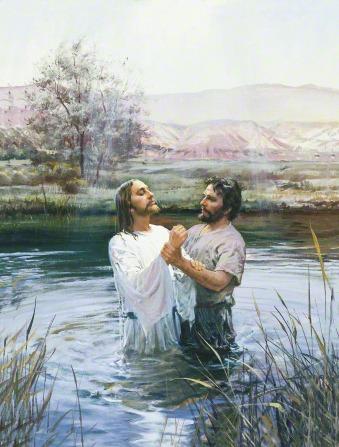 y por él fue bautizado en las aguas del Jordán“A cumplir toda justicia,” dio Jesús como razón,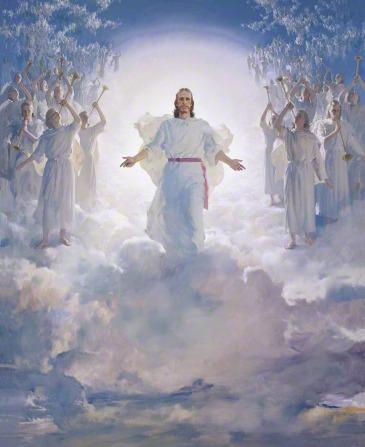 “Y poder volver al Padre en Su celestial mansión.”Hoy sabemos que es preciso a Jesús seguir con fe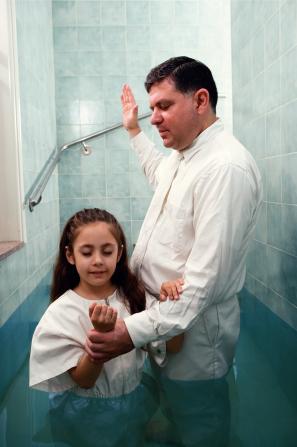 Y sumisos bautizarnos como el Señor lo fueen Su celestial mansión